     VERKOOPPRIJZEN ELKERLIEK ESTHETIEK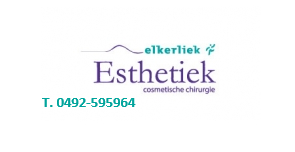 GELAATBORSTCORRECTIESLICHAAMDIVERSEN1. GELAATOorcorrectiePrijzen in Euro’sOorcorrectie enkelzijdig  €  750 Oorcorrectie dubbelzijdig  €  1.100 Oorcorrectie enkelzijdig incl. narcose  €  1.545 Oorcorrectie dubbelzijdig incl. narcose  Oorlelverkleining enkelzijdigOorlelverkleining dubbelzijdig                                              €  2.100 
€  590
€ 990Ingescheurde oorlel enkelzijdig  €  450 Ingescheurde oorlel dubbelzijdig  Wenkbrauwlift€  650 Wenkbrauwlift beperkt vanaf  	 	 € 1.250 Wenkbrauwlift uitgebreid vanaf  	 Ooglidcorrectie€ 2.650 Ooglidcorrectie boven   	 	 € 950 Ooglidcorrectie onder   	 	 € 1.200 Ooglidcorrectie boven en onder Ooglidcorrectie boven en onder € 1.900FaceliftFaceliftFacelift (mini/ S-lift) vanaf  	 	 	 Facelift (mini/ S-lift) vanaf  	 	 	 € 4.100 Facelift + hals vanaf  	 	 	 	 Facelift + hals vanaf  	 	 	 	 € 6.750 Facelift + hals + oogleden onder of boven vanaf  Facelift + hals + oogleden onder of boven vanaf  € 6.800 Halslift   	 	 	 	 	 VoorhoofdliftHalslift   	 	 	 	 	 Voorhoofdlift€ 4.400 voorhoofdlift   	 	 	 	 2. BORSTCORRECTIESvoorhoofdlift   	 	 	 	 2. BORSTCORRECTIES€ 4.150 KapselverwijderingKapselverwijdering samen met prothese  	 KapselverwijderingKapselverwijdering samen met prothese  	 Prijzen in Euro’s € 3.850Kapselverwijdering met vervangen prothese  	 Kapselverwijdering met vervangen prothese  	 € 4.650Verwijderen prothese   	 	 	 BorstvergrotingVerwijderen prothese   	 	 	 Borstvergroting€ 2.500Borstvergroting met prothese coh 1  	 	 Borstvergroting met prothese coh 1  	 	 € 3.000Borstvergroting met prothese coh 2  	 	 Borstvergroting met prothese coh 2  	 	 € 3.300 Borstvergroting met prothese anatomisch / Xtra  Borstvergroting met prothese anatomisch / Xtra  € 3.500 Borstvergroting enkelzijdig  	 	 	 Borstvergroting enkelzijdig  	 	 	 € 3.000Borstlift 	 	 	 	 Borstlift 	 	 	 	 Borstlift 	 	 	 	 Borstlift zonder prothese 	 	 	 Borstlift zonder prothese 	 	 	 Borstlift zonder prothese 	 	 	 € 3.850  Borstlift met prothese  	 	 	 Borstverkleining 	 	 	 	 Borstlift met prothese  	 	 	 Borstverkleining 	 	 	 	 Borstlift met prothese  	 	 	 Borstverkleining 	 	 	 	 € 4.650  Borstverkleining met overnachting 	 	 Borstverkleining met overnachting 	 	 Borstverkleining met overnachting 	 	 € 5.200  Gynaecomastie (borstverkleining) bij mannen  Gynaecomastie (borstverkleining) bij mannen  Gynaecomastie (borstverkleining) bij mannen  € 2.750  € 2.750  Tepelcorrectie  	 	 Tepelverkleining 	 	 € 600  Correctie ingetrokken tepel 	 3. LICHAAM€ 600  Schaamlipcorrectie 	 	 Schaamlipcorrectie 	 	 Buikwandcorrectie€ 1.000  Buikwandcorrectie + navel met overnachting   Buikwandcorrectie + navel met overnachting   Buikwandcorrectie + navel met overnachting   € 5.400 Mini buikwandcorrectie  	 	 	 Mini buikwandcorrectie  	 	 	 Mini buikwandcorrectie  	 	 	 € 4.250Combi-buikwandcorrectie  	 	 	 Combi-buikwandcorrectie  	 	 	 Combi-buikwandcorrectie  	 	 	 € 4.250Fleur de lis + navel met overnachting   	 Fleur de lis + navel met overnachting   	 Fleur de lis + navel met overnachting   	 € 6.400Lowerbodylift   	 	 	 	 DiverseLowerbodylift   	 	 	 	 DiverseLowerbodylift   	 	 	 	 Diverse€ 9.650Dijbeenlift  	 	 	 	 	 Dijbeenlift  	 	 	 	 	 Dijbeenlift  	 	 	 	 	 € 4.500 Armlift   	 	 	 	 	 Armlift   	 	 	 	 	 Armlift   	 	 	 	 	 € 4.350 4. DIVERSENLitteken correctie klein              Litteken correctie groot Naevus verwijderen 
Verwijderen xanthalasmata (1 kant)Narcose per uur                                                    € 425€ 600
€ 325
€ 395€ 500